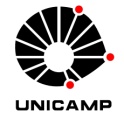 Coordenadorias da GraduaçãoInstituto de Filosofia e Ciências HumanasFORMULÁRIO DE SOLICITAÇÃO – Modalidade IndividualDados do Professor ResponsávelNome completo:      Disciplina a que está ligada a solicitação (sigla/nome):Dados do AlunoNome completo:      Curso:      RA:      RG:      CPF:      Tel. fixo:      Celular:      E-mail:      Endereço:      CEP:      Dados bancários do aluno (o aluno tem de ser titular exclusivamente de conta corrente no Banco do Brasil)Nome do Banco:      Nº Agência:      Nº Conta Corrente:      Dados do Evento (data de início e fim, horário, local do evento etc.)Comprometo-me a efetuar a prestação de contas e a apresentar um breve relatório após o evento, em até 15 dias. Estou ciente de que se deixar de cumprir este prazo ou não ter o relatório de atividades ou as contas aprovadas, haverá impedimento da concessão de futuros auxílios.Campinas,      /     /     ____________________________________Assinatura Aluno____________________________________Assinatura Professor ResponsávelPARA USO DA COMISSÃO DE GRADUAÇÃOValor do auxílio concedido:PROGRAMA GERENCIAL 0704 (Graduação): R$ _______,___Assinatura	                 				Assinatura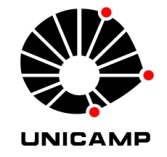 Coordenadorias da GraduaçãoInstituto de Filosofia e Ciências HumanasFORMULÁRIO DE SOLICITAÇÃO – Modalidade Individual(PS: esta página deverá ser impressa em uma segunda folha)Nome do Aluno:      Objetivos/Justificativas da SolicitaçãoDescrição das Atividades (data, horário, local do evento etc.)-----------------------------------------------------------------------------Somente para Viagens Internacionais:(atendendo as instruções normativas DGA Nº78 e Nº80 de 2012) Referente ao Seguro	Contato na Ocorrência de Sinistro:	Nome:      		Tel.      OBS: Para viagens internacionais retornar à secretaria de graduação após o 1° dia de retorno trazendo o comprovante de participação e inscrição no evento. Envie também para o e-mail gradifch@unicamp.br uma breve descrição das atividades desenvolvidas e benefícios previstos.____________________________________Assinatura do Aluno